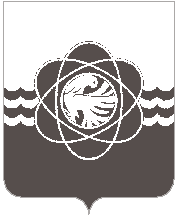 П О С Т А Н О В Л Е Н И Еот  _13.04.2020____________  №  __332____Во исполнение Указа Губернатора Смоленской области от 10.04.2020 № 42 «О внесении изменений в Указ Губернатора Смоленской области от 18.03.2020 № 24», письма  Министерства просвещения Российской Федерации от 25.03.2020 № СК-207/03                                «Об организации питания школьников», в целях обеспечения в апреле 2020 года единовременного представления продуктового набора отдельным категориям обучающихся муниципальных бюджетных общеобразовательных организацийАдминистрация муниципального образования «город Десногорск» Смоленской области постановляет:1. Комитету по образованию Администрации муниципального образования «город Десногорск» Смоленской области (Т.В. Токарева) организовать работу по обеспечению в апреле 2020 года единовременного предоставления продуктового набора:- обучающимся 1-4 классов общеобразовательных организаций, имеющим право на обеспечение питанием в соответствии с постановлением Администрации муниципального образования «город Десногорск» Смоленской области от 14.11.2019 № 1276 «Об утверждении Положения о случаях и порядке обеспечения питанием, нормах расходов на организацию питания обучающихся муниципальных бюджетных образовательных учреждений муниципального образования «город Десногорск» Смоленской области;- обучающимся 5-11 классов общеобразовательных организаций из малоимущих семей, имеющим право на обеспечение питанием в соответствии с постановлением Администрации Смоленской области от 21.05.2019 № 303 «О дополнительной мере социальной поддержки учащихся 5-11 классов областных государственных общеобразовательных организаций, муниципальных общеобразовательных организаций из малоимущих семей в виде обеспечения горячими завтраками на 2019/20 учебный год».2. Утвердить рекомендуемый состав продуктового набора согласно приложению.3.	Муниципальному казенному учреждению «Централизованная бухгалтерия» муниципального образования «город Десногорск» Смоленской области (Л.Н. Амельченкова) организовать работу по заключению контрактов на поставку продуктов питания, входящих в рекомендуемый состав продуктового набора.4. Отделу информационных технологий и связи с общественностью (Н.В. Барханоева) разместить настоящее постановление на сайте Администрации муниципального образования «город Десногорск» Смоленской области в сети Интернет. 5. Контроль исполнения настоящего постановления в части организации работы по обеспечению в апреле 2020 года единовременного предоставления продуктового набора возложить на заместителя Главы муниципального образования по социальным вопросам      А.А. Новикова, в части организации работы по  заключению контрактов на поставку продуктов питания, входящих в рекомендуемый состав продуктового набора, возложить на заместителя Главы муниципального образования по экономическим вопросам Ю.В. Голякову. Глава муниципального образования«город Десногорск» Смоленской области                                                А.Н. Шубин	     Об организации работы по обеспечению в апреле 2020 года единовременного предоставления продуктового набора отдельным категориям обучающихся муниципальных бюджетных общеобразовательных организаций